§480-Q.  Activities for which a permit is not requiredA permit is not required for the following activities if the activity takes place solely in the area specified below:  [PL 1987, c. 809, §2 (NEW).]1.  Water lines and utility cables.  In an area which affects a great pond, the placement of water lines to serve a single-family house or the installation of cables for utilities, such as telephone and power cables, provided that the:A.  Excavated trench for access to the water is backfilled and riprapped to prevent erosion;  [PL 1987, c. 809, §2 (NEW).]B.  Excavated trench on the landward side of the riprapped area is seeded and mulched to prevent erosion; and  [PL 1987, c. 809, §2 (NEW).]C.  Bureau of Parks and Lands has approved the placement of the cable across the bottom of the great pond to the extent that it has jurisdiction;  [PL 1989, c. 878, Pt. A, §110 (AMD); PL 1995, c. 502, Pt. E, §30 (AMD); PL 2011, c. 657, Pt. W, §7 (REV); PL 2013, c. 405, Pt. A, §24 (REV).][PL 1989, c. 878, Pt. A, §110 (AMD); PL 1995, c. 502, Pt. E, §30 (AMD); PL 2011, c. 657, Pt. W, §7 (REV); PL 2013, c. 405, Pt. A, §24 (REV).]2.  Maintenance and repair.  Maintenance and repair of a structure, other than a crossing, in, on, over or adjacent to a protected natural resource if:A.  Erosion control measures are taken to prevent sedimentation of the water;  [PL 1995, c. 27, §1 (RPR).]B.    [PL 2011, c. 205, §1 (RP).]C.  There is no additional intrusion into the protected natural resource; and  [PL 1995, c. 27, §1 (RPR).]D.  The dimensions of the repaired structure do not exceed the dimensions of the structure as it existed 24 months prior to the repair, or if the structure has been officially included in or is considered by the Maine Historical Preservation Commission eligible for listing in the National Register of Historic Places, the dimensions of the repaired structure do not exceed the dimensions of the historic structure.  [PL 1995, c. 27, §1 (RPR).]This subsection does not apply to:  the repair of more than 50% of a structure located in a coastal sand dune system; or the repair of more than 50% of any other structure, unless the municipality in which the proposed activity is located requires a permit for the activity through an ordinance adopted pursuant to the mandatory shoreland zoning laws and the application for a permit is approved by the municipality;[PL 2019, c. 124, §1 (AMD).]2-A.  Existing road culverts. [PL 2011, c. 205, §2 (RP).]2-B.  Floating docks.  Replacement of a floating dock with another floating dock if the dimensions of the replacement dock do not exceed those of the dock being replaced and the configuration of the replacement dock is the same as the dock being replaced.  In any action brought by the department against a person claiming an exemption under this subsection, the burden is on that person to demonstrate that the replacement dock satisfies the requirements of this subsection;[PL 1993, c. 617, §2 (NEW).]2-C.  Transportation reconstruction or replacement project within a community public water system primary protection area.  A transportation reconstruction or replacement project located within a community public water system primary protection area as long as a permit is not required due to the presence of any other type of protected natural resource;[PL 2007, c. 353, §12 (NEW).]2-D.  Existing crossings.  A permit is not required for the repair and maintenance of an existing crossing or for the replacement of an existing crossing, including ancillary crossing installation activities such as excavation and filling, in any protected natural resource area, as long as:A.  Erosion control measures are taken to prevent sedimentation of the water;  [PL 2011, c. 205, §3 (NEW).]B.  The crossing does not block passage for fish in the protected natural resource area; and  [PL 2011, c. 205, §3 (NEW).]C.  For replacement crossings of a river, stream or brook:(1)  The replacement crossing is designed, installed and maintained to match the natural stream grade to avoid drops or perching; and(2)  As site conditions allow, crossing structures that are not open bottomed are embedded in the stream bottom a minimum of one foot or at least 25% of the culvert or other structure's diameter, whichever is greater, except that a crossing structure does not have to be embedded more than 2 feet.  [PL 2011, c. 205, §3 (NEW).]For purposes of this subsection, "repair and maintenance" includes but is not limited to the riprapping of side slopes or culvert ends; removing debris and blockages within the crossing structure and at its inlet and outlet; and installing or replacing culvert ends if less than 50% of the crossing structure is being replaced;[PL 2019, c. 124, §2 (AMD).]2-E.  Nonhydropower dams.  Maintenance and repair of an existing nonhydropower dam, as long as:A.  A long-term maintenance and repair plan for the dam has been submitted to the department prior to the commencement of any maintenance or repair activities;  [PL 2019, c. 124, §3 (NEW).]B.  The maintenance and repair activities do not involve more than 50% of the surface area or volume of the dam;  [PL 2019, c. 124, §3 (NEW).]C.  Erosion control measures are taken to prevent sedimentation of the water on either side of the dam as a result of the maintenance or repair activities;  [PL 2019, c. 124, §3 (NEW).]D.  Resurfacing of the upstream or downstream vertical faces of the dam, retaining walls or associated structures does not exceed 4 inches in thickness;  [PL 2019, c. 124, §3 (NEW).]E.  Precast concrete used for the repair or resurfacing of the dam is cured in air for a minimum of 3 weeks and fresh concrete poured in forms on site used for the repair or resurfacing of the dam is cured in air for a minimum of one week prior to use to prevent impacts to fish and other aquatic organisms from high pH levels associated with concrete;  [PL 2019, c. 124, §3 (NEW).]F.  The maintenance and repair activities do not result in permanent changes to impounded water levels or to downstream flows;  [PL 2019, c. 124, §3 (NEW).]G.  All necessary approvals from state and federal fisheries agencies for any temporary drawdown of the impounded waters needed to accomplish the maintenance and repair activities have been obtained prior to the commencement of those activities; and  [PL 2019, c. 124, §3 (NEW).]H.  Removal of accumulated materials from the upstream side of the dam, including natural sediment buildup, vegetative materials and woody debris, is limited to an area within 6 feet of the dam, measured perpendicularly from its upstream face, and is performed by hand only.  [PL 2019, c. 124, §3 (NEW).]For the purposes of this subsection, "nonhydropower dam" means a water-impounding structure not used for the generation of hydroelectric power and includes any associated wing walls, abutments, spillways, gates and earthen embankments;[RR 2019, c. 2, Pt. A, §40 (COR).]3.  Peat mining. [PL 1995, c. 700, §1 (RP).]4.  Interstate pipelines.  Alteration of freshwater wetlands associated with the construction, operation, maintenance or repair of an interstate pipeline, subject to article 6, where applicable;[PL 1987, c. 809, §2 (NEW).]5.  Gold panning.  Notwithstanding section 480‑C, a permit shall not be required for panning gold, provided that stream banks are not disturbed and no unlicensed discharge is created;[PL 1987, c. 809, §2 (NEW).]5-A.  Motorized recreational gold prospecting.  Notwithstanding section 480‑C, a permit is not required for motorized recreational gold prospecting as long as the provisions of this subsection are met.A.  A person may perform motorized recreational gold prospecting only from June 15th to September 15th and only with written permission of the relevant landowner.  [PL 2013, c. 260, §1 (NEW).]B.  A person may not perform motorized recreational gold prospecting that causes an undue adverse effect on natural resources.  The area in which the motorized recreational gold prospecting is performed must be kept free of litter, trash and any other materials that may constitute a hazardous or nuisance condition.  [PL 2013, c. 260, §1 (NEW).]C.  The following provisions limit the use of equipment in motorized recreational gold prospecting.(1)  Equipment may not have any fuel, oil or hydraulic leaks or cause any unlicensed discharge.(2)  Motorized equipment may not exceed 7 horsepower.(3)  The inside diameter of a suction dredge intake nozzle and hose may not exceed 4 inches.(4)  The area of a sluice may not exceed 10 square feet.(5)  A flume may not be used to transport water outside of a stream channel.  [PL 2013, c. 260, §1 (NEW).]D.  A person may not use mercury, nitric acid or other chemicals for extraction in motorized recreational gold prospecting.  [PL 2013, c. 260, §1 (NEW).]E.  A person may not perform motorized recreational gold prospecting in a manner that:(1)  Disturbs a stream bank, including but not limited to digging into the bank or dredging or altering water flow within a stream channel in a manner that causes the bank to erode or collapse;(2)  Removes or damages vegetation or woody debris such as root wads, stumps or logs within a stream channel, on the bank or on nearby upland, including cutting or abrasion of trees;(3)  Diverts, dams or otherwise obstructs a stream;(4)  Deposits soil, rocks or any other foreign material from outside of the channel into a stream; or(5)  Deposits stream bottom sediments or rocks onto the bank or upland.  [PL 2013, c. 260, §1 (NEW).]F.  Upon completion of one or more consecutive days of motorized recreational gold prospecting, a person who performed the motorized recreational gold prospecting shall smooth out dredge spoils and refill dredge holes below the normal high-water mark of the stream in order to restore the approximate original contours of the stream bottom and not deflect the current.  [PL 2013, c. 260, §1 (NEW).]G.  Motorized recreational gold prospecting is prohibited within the following areas:(1)  Waters closed to motorized recreational gold prospecting in the unorganized territories identified in rules adopted by the Department of Agriculture, Conservation and Forestry, Maine Land Use Planning Commission;(2)  Waters closed to motorized recreational gold prospecting identified in rules adopted by the Department of Environmental Protection;(3)  Waters defined as Class AA waters pursuant to section 465; and(4)  The following areas of critical or high-value brook trout or Atlantic salmon habitat:(a)  Bemis Stream and tributaries in Township D and Rangeley Plantation;(b)  Bond Brook in the City of Augusta and the Town of Manchester;(c)  Bull Branch of Sunday River and tributaries in Grafton Township and Riley Township;(d)  Carrabassett River and tributaries in the Town of Carrabassett Valley, Freeman Township, the Town of Kingfield, Mount Abram Township and Salem Township;(e)  Cold Stream tributaries, including Tomhegan Stream, in Chase Stream Township, Johnson Mountain Township and West Forks Plantation;(f)  Enchanted Stream in Upper Enchanted Township and Lower Enchanted Township;(g)  Magalloway River and tributaries, including Little Magalloway River, in Bowmantown Township, Lincoln Plantation, Lynchtown Township, Magalloway Plantation, Oxbow Township, Parkertown Township and Parmachenee Township;(h)  Rapid River in the Town of Upton and Township C;(i)  Sheepscot River and tributaries, including the West Branch, in the Town of Alna, the Town of China, the Town of Freedom, the Town of Liberty, the Town of Montville, the Town of Palermo, the Town of Somerville, the Town of Whitefield and the Town of Windsor;(j)  South Bog Stream in Rangeley Plantation;(k)  Spencer Stream and Little Spencer Stream tributaries, including Kibby Stream in Kibby Township, Skinner Township, T.3, R.5 B.K.P. W.K.R., T.4, R.5 B.K.P. W.K.R., King and Bartlett Township and T.5, R.6 B.K.P. W.K.R.; and(l)  Togus Stream in the Town of Chelsea and the Town of Randolph.  [PL 2013, c. 536, §2 (AMD).][PL 2013, c. 536, §2 (AMD).]6.  Agricultural activities.  Subject to other provisions of this article that govern other protected natural resources, altering a freshwater wetland for the purpose of normal farming activities such as clearing of vegetation for agricultural purposes if the land topography is not altered, plowing, seeding, cultivating, minor drainage and harvesting, construction or maintenance of farm or livestock ponds or irrigation ditches, maintenance of drainage ditches and construction or maintenance of farm roads;[PL 1995, c. 460, §5 (AMD).]7.  Forestry. [PL 1989, c. 838, §5 (RP).]7-A.  Forestry.  Forest management activities, including associated road construction or maintenance, in or adjacent to an existing forested wetland or a harvested forested wetland or adjacent to a protected natural resource pursuant to section 480‑C, subsection 1, paragraphs A and B, as long as:A.    [PL 2009, c. 537, §3 (RP).]B.  The activity meets permit-by-rule standards in rules adopted pursuant to this article for any road crossing of a river, stream or brook or for any soil disturbance adjacent to a protected natural resource pursuant to section 480‑C, subsection 1, paragraphs A and B and the commissioner is notified before the forest management activity commences;  [PL 2001, c. 618, §4 (AMD).]C.  The protected natural resource is not mapped as a significant wildlife habitat under section 480‑I; and  [PL 2001, c. 618, §4 (AMD).]D.  Any road construction is used primarily for forest management activities that do not constitute a change in land use under rules adopted by the Department of Agriculture, Conservation and Forestry, Bureau of Forestry concerning forest regeneration and clear-cutting and is not used primarily to access development, unless the road is removed and the site restored to its prior natural condition.  Roads must be the minimum feasible width and total length consistent with forest management activities.  This exemption does not apply to roads within a subdivision as defined in Title 30‑A, section 4401, subsection 4, for the organized portions of the State, or Title 12, section 682, subsection 2‑A, including divisions of land exempted by Title 12, section 682‑B, for portions of the State under the jurisdiction of the Maine Land Use Planning Commission;  [PL 2009, c. 537, §4 (AMD); PL 2011, c. 657, Pt. W, §5, 7 (REV); PL 2011, c. 682, §38 (REV); PL 2013, c. 405, Pt. A, §23 (REV).][PL 2009, c. 537, §§3, 4 (AMD); PL 2011, c. 657, Pt. W, §5, 7 (REV); PL 2011, c. 682, §38 (REV); PL 2013, c. 405, Pt. A, §23 (REV).]8.  Hydropower projects.  Hydropower projects are exempt from the provisions of this article to the extent provided in section 634.  Alteration of a freshwater wetland associated with the operation of a hydropower project, as defined in section 632, is exempt from the provisions of this article, but is subject to chapter 5, subchapter I, article 1, subarticle 1-B, where applicable;[PL 1989, c. 306, §1 (AMD); PL 1989, c. 430, §7 (AMD).]9.  Public works.  A permit is not required for emergency repair or normal maintenance and repair of existing public works which affect any protected natural resource.  An activity which is exempt under this subsection shall employ erosion control measures to prevent sedimentation of any surface water, shall not block fish passage in any water course and shall not result in any additional intrusion of the public works into the protected natural resource.  This exemption does not apply to any activity on an outstanding river segment as listed in section 480‑P;[PL 1989, c. 878, Pt. A, §111 (AMD).]9-A.  Community public water systems.  Community public water systems are exempt from the provisions of this article for activities within their community public water system primary protection areas as long as the activities are conducted in a manner that protects the quality and quantity of water available for the system;[PL 2007, c. 353, §13 (NEW).]10.  Aquaculture.  Aquaculture activities regulated by the Department of Marine Resources under Title 12, section 6072, 6072‑A, 6072‑B or 6072‑C.  Ancillary activities, including, but not limited to, building or altering docks or filling of wetlands, are not exempt from the provisions of this article;[PL 2007, c. 292, §26 (AMD).]11.  Soil evaluation.  Borings taken to evaluate soil conditions in or adjacent to a great pond, river, stream or brook, coastal wetland, freshwater wetland or sand dune are exempt from the provisions of this article provided that no area of wetland vegetation is destroyed or permanently removed;[PL 1993, c. 187, §2 (AMD); PL 1993, c. 215, §1 (AMD); PL 1993, c. 296, §4 (AMD).]12.  Existing access ways.  Normal maintenance and repair or reconstruction of existing access ways in freshwater or coastal wetlands to residential dwellings as long as:A.  The applicant shows evidence that the access way in disrepair is the existing route of access to the residential dwelling;  [PL 1991, c. 240, §3 (NEW).]B.  Erosion control measures are used;  [PL 1991, c. 240, §3 (NEW).]C.  Intrusion of the access way into the freshwater or coastal wetland is minimized and allows for proper drainage where necessary;  [PL 1991, c. 240, §3 (NEW).]D.  The access way, if in a coastal wetland, is traditionally dry at mean high tide; and  [PL 1991, c. 240, §3 (NEW).]E.  A notice of intent to maintain, repair or reconstruct the access way and the description of the work to be completed are submitted to the commissioner and to the municipal reviewing authority at least 20 days before the work is performed; and  [PL 1993, c. 187, §3 (AMD); PL 1993, c. 215, §2 (AMD); PL 1993, c. 296, §5 (AMD).][PL 1993, c. 187, §3 (AMD); PL 1993, c. 215, §2 (AMD); PL 1993, c. 296, §5 (AMD).]13.  Moorings.  The placement of a mooring in any area regulated by this article.[PL 1993, c. 187, §4 (NEW).]14.  Lawful harvesting of marine organisms or vegetation in coastal wetlands.  A person lawfully engaged in the harvesting of marine organisms or vegetation under the provisions of Title 12, chapter 605 is not required to obtain a permit to engage in those activities in a coastal wetland or a coastal wetland containing a high or moderate value waterfowl or wading bird habitat or shorebird feeding or staging area.  Within a coastal wetland or a coastal wetland containing a high or moderate value waterfowl or wading bird habitat or shorebird feeding or staging area, the removal of vegetation or displacement of soil associated with or authorized by those lawful activities is not a violation of this article; and[PL 2007, c. 290, §5 (AMD).]15.  Subsurface wastewater disposal systems. [PL 1993, c. 721, Pt. F, §2 (RP); PL 1993, c. 721, Pt. H, §1 (AFF).]15-A.  Subsurface wastewater disposal systems.  Installation, removal or repair of a subsurface wastewater disposal system, as long as the system complies with all requirements of the subsurface wastewater disposal rules adopted by the Department of Health and Human Services under Title 22, section 42, subsection 3.  This subsection takes effect on March 1, 1995.[PL 1993, c. 721, Pt. F, §3 (NEW); PL 1993, c. 721, Pt. H, §1 (AFF); PL 2003, c. 689, Pt. B, §6 (REV).]16.  Alterations in back dunes of coastal sand dune systems. [PL 1993, c. 521, §1 (AMD); MRSA T. 38 §480-Q, sub-§16 (RP).]17.  Minor alterations in freshwater wetlands.  Activities that alter less than 4,300 square feet of freshwater wetlands, as long as:A.  The activity does not occur in, on or over another protected natural resource;  [PL 1995, c. 575, §1 (NEW).]B.  A 25-foot setback from other protected natural resources is maintained and erosion control measures are used;  [PL 1995, c. 575, §1 (NEW).]C.  The activity is not located in a shoreland zone regulated by a municipality pursuant to chapter 3, subchapter I, article 2‑B or in the wetland or water body protected by the shoreland zone;  [PL 1995, c. 575, §1 (NEW).]D.  The activity does not occur in a wetland normally consisting of or containing at least 20,000 square feet of open water, aquatic vegetation or emergent marsh vegetation, except for artificial ponds or impoundments;  [PL 1995, c. 575, §1 (NEW).]E.  The activity does not take place in a wetland containing or consisting of peat land dominated by shrubs, sedges and sphagnum moss;  [PL 2005, c. 116, §3 (AMD).]F.  The entire activity constitutes a single, complete project; and  [PL 2005, c. 116, §3 (AMD).]G.  The activity does not occur in a significant wildlife habitat.  [PL 2005, c. 116, §4 (NEW).]An activity does not qualify for exemption under this subsection if that activity is part of a larger project, including a multiphase development, that does not qualify as a whole project.  Activities authorized or legally conducted prior to September 29, 1995 may not be considered in calculating the size of the alteration.[PL 2005, c. 116, §§3, 4 (AMD).]18.  Service drops for telephone or electrical service.  Vegetative clearing of a freshwater wetland for the installation of telephone or electrical service, if:A.  The line extension does not cross or run beneath a coastal wetland, river, stream or brook;  [PL 1995, c. 460, §6 (NEW); PL 1995, c. 460, §12 (AFF).]B.  The placement of wires or installation of utility poles is located entirely upon the premises of the customer requesting service, upon a roadway right-of-way or, in the case of telephone service, on existing utility poles; and  [PL 1995, c. 460, §6 (NEW); PL 1995, c. 460, §12 (AFF).]C.  The total length of the extension is less than 1,000 feet.  [PL 1995, c. 460, §6 (NEW); PL 1995, c. 460, §12 (AFF).][PL 1995, c. 460, §6 (NEW); PL 1995, c. 460, §12 (AFF).]19.  Displacement or bulldozing of sediment within a lobster pound.  Displacement or bulldozing of sediment within a lobster pound, provided the sediment is not removed from the area inundated as a result of the impoundment.[RR 1995, c. 1, §31 (RNU).]20.  Constructed ponds.  Alteration of legally created constructed ponds that are not considered part of a great pond, coastal wetland, river, stream or brook, as long as the constructed pond is not expanded beyond its original size.[PL 1995, c. 575, §2 (NEW).]21.  Removal of beaver dams.  Removal of a beaver dam as authorized by a game warden, as long as:A.  Efforts are made to minimize erosion of soil and fill material from disturbed areas into a protected natural resource;  [PL 1999, c. 148, §1 (NEW).]B.  Efforts are made to minimize alteration of undisturbed portions of a wetland or water body; and  [PL 1999, c. 148, §1 (NEW).]C.  Wheeled or tracked equipment is operated in the water only for the purpose of crossing a water body to facilitate removal of the beaver dam.  Where practicable, wheeled or tracked equipment may cross a water body only on a rock, gravel or ledge bottom.  [PL 1999, c. 148, §1 (NEW).]This exemption includes the draining of a freshwater wetland resulting from removal of a beaver dam.  It does not include removal of a beaver house.[PL 1999, c. 148, §1 (NEW).]22.  Archaeological excavation.  Archaeological excavation adjacent to a great pond, freshwater wetland, coastal wetland, sand dune system, river, stream or brook as long as the excavation is conducted by an archaeologist listed on the Maine Historic Preservation Commission level 1 or level 2 approved list and unreasonable erosion and sedimentation is prevented by means of adequate and timely temporary and permanent stabilization measures.[PL 2001, c. 207, §2 (NEW).]23.  Cutting or clearing subject to mandatory shoreland zoning laws.  Cutting or clearing of upland vegetation adjacent to those protected natural resources listed in section 480‑C, subsection 1, paragraph A or B for a purpose other than forest management as long as:A.  The cutting or clearing is subject to the jurisdiction of a municipality pursuant to chapter 3, subchapter 1, article 2‑B; or  [PL 2003, c. 637, §1 (AMD).]B.  If the cutting or clearing is not subject to the jurisdiction of a municipality pursuant to chapter 3, subchapter 1, article 2‑B, vegetation within the adjacent area is maintained as follows:(1)  There is no cleared opening greater than 250 square feet in the forest canopy as measured from the outer limits of the tree crown, except that a footpath may be established for the purpose of access to water if it does not exceed 6 feet in width as measured between tree trunks and has at least one bend in its path to divert channelized runoff;(2)  Any selective cutting of trees within the buffer strip leaves a well-distributed stand of trees and other natural vegetation.(a)  For the purposes of this subparagraph, a "well-distributed stand of trees" is defined as maintaining a rating score of 16 or more points in a 25-foot by 50-foot rectangular area as determined by the following rating system.(i)  A tree with a diameter at 4 1/2 feet above ground level of 2.0 to less than 4.0 inches has a point value of one.(ii)  A tree with a diameter at 4 1/2 feet above ground level of 4.0 inches to less than 8.0 inches has a point value of 2.(iii)  A tree with a diameter at 4 1/2 feet above ground level of 8.0 inches to less than 12.0 inches has a point value of 4.(iv)  A tree with a diameter at 4 1/2 feet above ground level of 12.0 or more inches has a point value of 8.(b)  In applying this point system:(i)  The 25-foot by 50-foot rectangular plots must be established where the landowner or lessee proposes clearing within the required buffer;(ii)  Each successive plot must be adjacent to, but may not overlap, a previous plot;(iii)  Any plot not containing the required points may have no vegetation removed except as otherwise allowed by this subsection;(iv)  Any plot containing the required points may have vegetation removed down to the minimum points required or as otherwise allowed by this subsection; and(v)  Where conditions permit, no more than 50% of the points on any 25-foot by 50-foot rectangular area may consist of trees greater than 12 inches in diameter.(c)  For the purposes of this subparagraph, "other natural vegetation" is defined as retaining existing vegetation under 3 feet in height and other ground cover and retaining at least 5 saplings less than 2 inches in diameter at 4 1/2 feet above ground level for each 25-foot by 50-foot rectangular area.  If 5 saplings do not exist, the landowner or lessee may not remove any woody stems less than 2 inches in diameter until 5 saplings have been recruited into the plot;(3)  In addition to the requirements of subparagraph (2), no more than 40% of the total volume of trees 4.5 inches or more in diameter, measured 4 1/2 feet above ground level, is selectively cut in any 10-year period;(5)  Tree branches are not pruned except on the bottom 1/3 of the tree as long as tree vitality will not be adversely affected; and(6)  In order to maintain a buffer strip of vegetation, when the removal of storm-damaged, diseased, unsafe or dead trees results in the creation of cleared openings in excess of 250 square feet, these openings are replanted with native tree species unless there is existing new tree growth.  [PL 2007, c. 292, §27 (AMD).]Cleared openings legally in existence on September 1, 2002 may be maintained but may not be enlarged.This subsection applies to an area with vegetation composed primarily of shrubs, trees or other woody vegetation without regard to whether the area was previously cut or cleared;[PL 2007, c. 292, §27 (AMD).]24.  Existing lawns and gardens.  Maintenance, but not enlargement, of lawns and gardens in existence on September 1, 2002 that are adjacent to a river, stream or brook not regulated by a municipality under chapter 3, subchapter 1, article 2‑B;[PL 2005, c. 330, §15 (AMD).]25.  Existing agricultural fields and pastures.  Maintenance, but not enlargement, of agricultural fields and pastures in existence on September 1, 2002 that are adjacent to a river, stream or brook not regulated by a municipality under chapter 3, subchapter 1, article 2‑B;[PL 2009, c. 75, §1 (AMD).]26.  Overboard wastewater system.  Installation, maintenance or removal of a licensed overboard discharge treatment system, including the outfall pipe, if:A.  Erosion control measures are taken to prevent sedimentation of the water;  [PL 2005, c. 330, §16 (NEW).]B.  Effects of construction activity on the protected natural resource are minimized; and  [PL 2005, c. 330, §16 (NEW).]C.  The activity is approved by the department as provided in the department's rules concerning overboard discharges adopted pursuant to section 414‑A;  [PL 2009, c. 75, §2 (AMD).][PL 2009, c. 75, §2 (AMD).]27.  Fishways.  Erection, maintenance, repair or alteration of a fishway in a dam or other artificial obstruction when required by the Commissioner of Inland Fisheries and Wildlife and the Commissioner of Marine Resources pursuant to Title 12, section 12760 or by the Commissioner of Marine Resources pursuant to Title 12, section 6121;[PL 2011, c. 612, §3 (AMD).]28.  Release of water from dam after petition by owner for release from dam ownership or water level maintenance.  Activity associated with the release of water from a dam pursuant to an order issued by the department pursuant to section 905;[PL 2011, c. 12, §1 (AMD); PL 2011, c. 64, §3 (AMD).]29.  Dam safety order.  Activity associated with the breach or removal of a dam pursuant to an order issued by the Commissioner of Defense, Veterans and Emergency Management under Title 37‑B, chapter 24;[RR 2011, c. 1, §59 (COR).]30.  Lobster trap storage.  The storage of lobster traps and related trap lines, buoys and bait bags on docks in, on, over or adjacent to a coastal wetland.  For purposes of this subsection, "dock" means a dock, wharf, pier, quay or similar structure built in part on the shore and projected into a harbor and used as a landing, docking, loading or unloading area for watercraft; and[RR 2011, c. 1, §60 (COR).]Revisor's Note: Subsection 30 as enacted by PL 2011, c. 64, §5 is REALLOCATED TO TITLE 38, SECTION 480-Q, SUBSECTION 31
31.  (REALLOCATED FROM T. 38, §480-Q, sub-§30) Minor expansions of structures in a coastal sand dune system. [PL 2021, c. 186, §6 (RP).]32.  Placement of wood in streams.  The placement of wood in stream channels to enhance cold water fisheries habitat in accordance with Title 12, section 8867‑C and rules adopted to implement that section.[PL 2011, c. 599, §14 (NEW).]SECTION HISTORYPL 1987, c. 809, §2 (NEW). PL 1987, c. 890, §§1, 2 (AMD). PL 1989, c. 306, §§1-3 (AMD). PL 1989, c. 430, §§6-9 (AMD). PL 1989, c. 838, §§5, 6 (AMD). PL 1989, c. 878, Pt. A, §§110-113 (AMD). PL 1991, c. 46, §3 (AMD). PL 1991, c. 240, §§1-3 (AMD). PL 1991, c. 622, Pt. H, §§1-3 (AMD). PL 1991, c. 624, §§1, 3 (AFF). RR 1993, c. 1, §§117, 119 (COR). PL 1993, c. 187, §§2-4 (AMD). PL 1993, c. 215, §§1-3 (AMD). PL 1993, c. 296, §§4-6 (AMD). PL 1993, c. 296, §7 (AFF). PL 1993, c. 315, §2 (AMD). PL 1993, c. 410, Pt. G, §7 (AMD). PL 1993, c. 521, §1 (AMD). PL 1993, c. 617, §§1, 2 (AMD). PL 1993, c. 721, Pt. F, §§2, 3 (AMD). PL 1993, c. 721, Pt. H, §1 (AFF). RR 1995, c. 1, §31 (COR). PL 1995, c. 27, §1 (AMD). PL 1995, c. 460, §§5, 6 (AMD). PL 1995, c. 460, §12 (AFF). PL 1995, c. 493, §4 (AMD). PL 1995, c. 502, Pt. E, §30 (AMD). PL 1995, c. 575, §§1, 2 (AMD). PL 1995, c. 700, §1 (AMD). PL 1999, c. 148, §1 (AMD). PL 2001, c. 207, §2 (AMD). PL 2001, c. 431, §6 (AMD). PL 2001, c. 618, §§4, 5 (AMD). PL 2003, c. 637, §1 (AMD). PL 2003, c. 689, Pt. B, §6 (REV). PL 2005, c. 116, §§3, 4 (AMD). PL 2005, c. 330, §§15, 16 (AMD). PL 2007, c. 290, §5 (AMD). PL 2007, c. 292, §§26, 27 (AMD). PL 2007, c. 353, §§12, 13 (AMD). PL 2009, c. 75, §§1-5 (AMD). PL 2009, c. 460, §§1, 2 (AMD). PL 2009, c. 537, §§3, 4 (AMD). RR 2011, c. 1, §§59-61 (COR). PL 2011, c. 12, §§1-3 (AMD). PL 2011, c. 64, §§3-5 (AMD). PL 2011, c. 205, §§1-3 (AMD). PL 2011, c. 538, §9 (AMD). PL 2011, c. 599, §14 (AMD). PL 2011, c. 612, §3 (AMD). PL 2011, c. 657, Pt. W, §5, 7 (REV). PL 2011, c. 682, §38 (REV). PL 2013, c. 260, §1 (AMD). PL 2013, c. 405, Pt. A, §§23, 24 (REV). PL 2013, c. 536, §2 (AMD). PL 2019, c. 124, §§1-3 (AMD). RR 2019, c. 2, Pt. A, §40 (COR). PL 2021, c. 186, §6 (AMD). The State of Maine claims a copyright in its codified statutes. If you intend to republish this material, we require that you include the following disclaimer in your publication:All copyrights and other rights to statutory text are reserved by the State of Maine. The text included in this publication reflects changes made through the First Regular and First Special Session of the 131st Maine Legislature and is current through November 1, 2023
                    . The text is subject to change without notice. It is a version that has not been officially certified by the Secretary of State. Refer to the Maine Revised Statutes Annotated and supplements for certified text.
                The Office of the Revisor of Statutes also requests that you send us one copy of any statutory publication you may produce. Our goal is not to restrict publishing activity, but to keep track of who is publishing what, to identify any needless duplication and to preserve the State's copyright rights.PLEASE NOTE: The Revisor's Office cannot perform research for or provide legal advice or interpretation of Maine law to the public. If you need legal assistance, please contact a qualified attorney.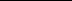 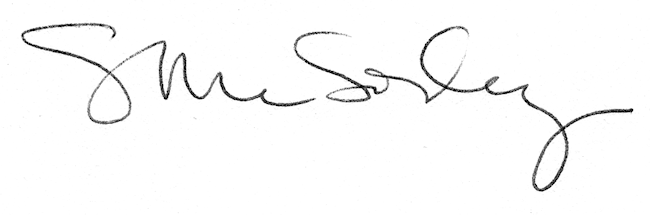 